Poštovani roditelji, gosti i prijatelji škole, dragi naši učenici!	S veseljem i srdačno najavljujemo i pozivamo Vas, na Školski humanitarni koncert, na kojem će nastupati naši vrijedni učenici, koji se u svoje slobodno vrijeme bave umjetnošću: glazbom, plesom, glumom, naši dragi gosti, i poneki roditelji – zaljubljenici u glazbu!Naš Školski humanitarni koncert naslova „Vjeruj u ljubav“,održat će se  u srijedu, 27.2.2019. u 18 sati u školskom holu!Ovom prilikom zahvaljujemo svima koji nas podržavaju u humanitarnom radu svojim sudjelovanjem te svojim prilozima, donacijama i svojim dolascima na humanitarna školska događanja našem trudu i zalaganju daju notu ljudskosti, naš školski život čine veselijim i život Vaše djece poticajnijim i zanimljivijim !Zahvaljujemo i svim našim učiteljima i suradnicima na njihovu svakodnevnom radu s učenicima i poticanju njihove kreativnosti!Veselimo se još jednom našem zajedničkom druženju uz glazbu! Voditeljice humanitarnih aktivnosti		RavnateljicaGordana Aralica, vjeroučiteljica		Mirjana Torer, mag.prim.educ. Silva Strnad-Jerbić, šk.psihologinja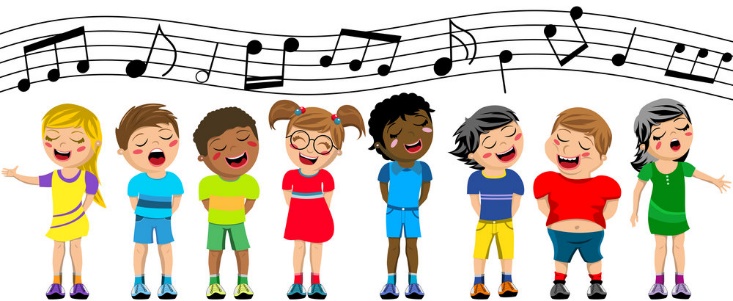 